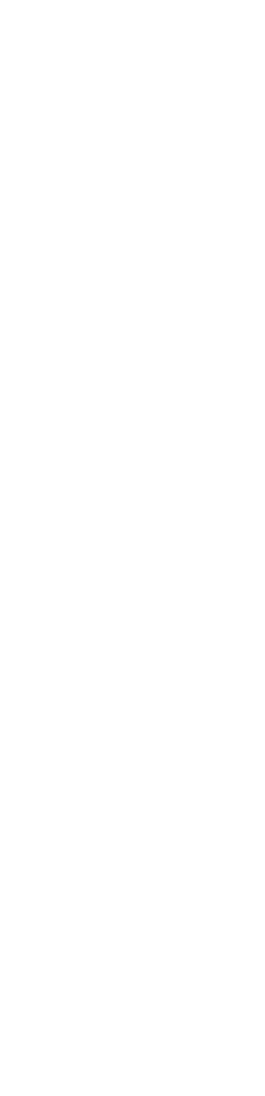 Neuer Online Ratgeber auf den Internetseiten der Deutschen Alzheimer Gesellschaft informiert zu Demenz bei jüngeren MenschenBerlin, 19. Oktober 2017. Ein neues Informationsangebot unter www.ratgeber-junge-demenz.de unterstützt Angehörige von jung an Demenz erkrankten Menschen. Der im Rahmen des europäischen Projekts RHAPSODY entstandene Online Ratgeber steht auf den Internetseiten der Deutschen Alzheimer Gesellschaft (DAlzG) kostenlos zur Verfügung. Demenzen beginnen meist erst im höheren Lebensalter. Wenn ein Mensch aber bereits im berufstätigen Alter an einer Demenz erkrankt, stellt dies die Familie vor ganz besondere Herausforderungen. Der Beruf muss aufgegeben werden, Kinder müssen den langsamen Verlust eines Elternteils miterleben und die ganze Lebensplanung wird infrage gestellt. In dem europäischen Projekt RHAPSODY (Research to Assess Policies and Strategies for Dementia in the Young) wurde ein Online Ratgeber zur Demenz im jüngeren Lebensalter in Form eines E-Learning Angebots in drei Sprachen entwickelt. Der Online Ratgeber soll insbesondere Angehörige der Betroffenen dabei unterstützen, das gemeinsame Leben mit der Krankheit zu gestalten. Er informiert zu medizinischen Aspekten, zum Umgang mit den Erkrankten, zu rechtlichen Fragen und Unterstützungsangeboten. Der Ratgeber unterstützt Angehörige außerdem dabei, mit den Veränderungen in der Beziehung zu den Erkrankten umzugehen und dabei die Sorge für sich selbst nicht zu vergessen. Die deutsche Version des RHAPSODY Online Ratgebers steht unter www.ratgeber-junge-demenz.de auf den Internetseiten der DAlzG kostenlos zur Verfügung. „In Deutschland gibt es bisher kaum Informationsangebote zur Demenz im jüngeren Lebensalter“, erklärt Sabine Jansen, Geschäftsführerin der DAlzG. „Ich freue mich deshalb, dass wir als Partner im Projekt RHAPSODY an der Entwicklung dieses multimedialen Informationsangebots mitwirken konnten, das eine wichtige Lücke schließt. Darüber hinaus braucht es allerdings noch weit mehr Aufmerksamkeit für das Thema und die Entwicklung neuer Unterstützungsangebote, um die Situation von jung an Demenz erkrankten Menschen und ihren Familien zu verbessern.“HintergrundIn Deutschland leben heute etwa 1,6 Millionen Menschen mit Demenzerkrankungen. Ungefähr 60% davon leiden an einer Demenz vom Typ Alzheimer. Die Zahl der Demenzkranken wird bis 2050 auf 3 Millionen steigen, sofern kein Durchbruch in der Therapie gelingt.RHAPSODYDas Projekt RHAPSODY startete im April 2014. Nähere Informationen zum Projekt finden Sie im Internet unter www.rhapsody-project.eu.   RHAPSODY wird im Rahmen der EU-Joint-Programming-Initiative – Neurodegenerative Erkrankungen (JPND) in Deutschland durch das Bundesministerium für Bildung und Forschung (BMBF) unterstützt. JPND ist die größte globale Forschungsinitiative mit dem Ziel, die mit neurodegenerativen Erkrankungen einhergehenden Herausforderungen anzugehen. Im Rahmen von JPND sollen gemeinschaftlich und grenzenübergreifend koordinierte Forschungsaktivitäten zur Erforschung der Ursachen, Behandlung und Versorgung von Menschen mit neurodegenerativen Erkrankungen gefördert werden. www.jpnd.eu Die Deutsche Alzheimer Gesellschaft e.V. Selbsthilfe Demenz Die Deutsche Alzheimer Gesellschaft e.V. Selbsthilfe Demenz ist ein gemeinnütziger Verein. Als Bundesverband von derzeit 135 Alzheimer-Gesellschaften, Angehörigengruppen und Landesverbänden vertritt sie die Interessen von Demenzkranken und ihren Familien. Sie nimmt zentrale Aufgaben wahr, gibt zahlreiche Broschüren heraus, organisiert Tagungen und Kongresse und unterhält das bundesweite Alzheimer-Telefon mit der Service-Nummer 01803 - 17 10 17 (9 Cent pro Minute aus dem deutschen Festnetz) oder 030 - 259 37 95 14 (Festnetztarif). Kontakt:
Deutsche Alzheimer Gesellschaft e.V. Selbsthilfe Demenz
Susanna Saxl, Astrid Lärm
Friedrichstraße 236, 10969 Berlin
Tel.: 030 - 259 37 95 0
Fax: 030 - 259 37 95 29
E-Mail: info@deutsche-alzheimer.de 
Internet: www.deutsche-alzheimer.de